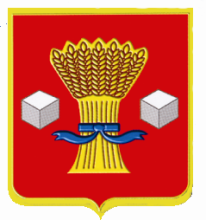 АдминистрацияСветлоярского муниципального района Волгоградской области                              ПОСТАНОВЛЕНИЕот 08.02.202_4           № 131_Об утверждении Прядка составленияи утверждения отчета о результатахдеятельности государственного(муниципального) учрежденияи  об использовании закрепленного за ним государственного(муниципального) имуществаВ соответствии с подпунктом 10 пункта 3.3 статьи 32 Федерального закона от 12.01.1996 № 7-ФЗ «О некоммерческих организациях», руководствуясь Уставом Светлоярского муниципального района Волгоградской области, Уставом Светлоярского городского поселения Светлоярского муниципального района Волгоградской области,п о с т а н о в л я ю:Утвердить прилагаемый Порядок составления и утверждения отчета о результатах деятельности государственного (муниципального) учреждения и об использовании закрепленного за ним государственного (муниципального) имущества. Признать утратившим силу постановление администрации Светлоярского муниципального района Волгоградской области от 28.02.2023 № 229 «Об утверждении Порядка составления и утверждения отчета о результатах деятельности государственного (муниципального) учреждения и об использовании закрепленного за ним государственного (муниципального) имущества».Отделу по муниципальной службе, общим и кадровым вопросам администрации Светлоярского муниципального района Волгоградской области (Иванова Н.В.) направить настоящее постановление для размещения на официальном сайте Светлоярского муниципального района Волгоградской области в сети «Интернет».Отделу бюджетно-финансовой политики администрации Светлоярского муниципального района Волгоградской области (Коптева Е.Н.) разместить настоящее постановление на финансовом портале официального сайта Светлоярского муниципального района Волгоградской области.Настоящее постановление вступает в силу с момента его подписания и применяется, начиная с предоставления отчета за 2023 год.6. Контроль за исполнением настоящего постановления возложить на  заместителя главы Светлоярского муниципального района Волгоградской области Мокееву И.А. Глава муниципального района                                                                В.В.ФадеевАбраменко Е.Н.